Всероссийский педагогический конкурс  «Эффективные практики дошкольного образования»План – конспект культурно – досуговой деятельности по ОО «Художественно – эстетическое развитие. Музыка» для старшего дошкольного возраста«Осенняя ярмарка на Кубани».Выполнила:музыкальный руководитель  МАДОУ ДС № 4 МО Темрюкский районАрабина  Елена Викторовна2022Цель: Сохранение духовно – нравственного здоровья детей. Приобщение к нравственным и духовным ценностям Кубанским народным традициям.Задачи:  Образовательная – формировать чувство любви к своей малой Родине на основе изучения Кубанских культурных традиций.Развивающая – развивать музыкальную культуру, приобщать к хоровому пению народных песен, закличек.Воспитывающая – воспитывать уважение к нравственным нормам христианской морали. Прививать любовь к народному фольклору Кубанских казаков.Предварительная работа с детьми.Знакомство с бытом Кубанских казаков, их образом жизни, правилам общения между старшими и послушанием младших в семье.Разучивание с детьми Кубанских песен, стихов, закличек, поговорок.Знакомство с костюмами казачества, национальной одеждой. Посещение музея «Быт на Кубани».Работа с родителями.Ориентировать семьи на духовно – нравственное воспитание детей.Ознакомление родителей с основами православной культуры Кубанского казачества, формирование представления о формах традиционного семейного уклада.Изучение и подбор литературы:1. «Ты Кубань, ты наша Родина» г. Краснодар.2. «Народное искусство» Т. С. Комаровой.3. «Кубань Православная»- Тамань – г. Краснодар.4. «Декоративно – прикладное искусство» О. В. Островская.Декорации на празднике. Театральная ширма для «Петрушки», столики накрытые скатертями на столах в корзинах фрукты, овощи, самовар, баранки, пряники, пироги и т.д. все, что можно продать на ярмарке.Дети одеты в Кубанские костюмы.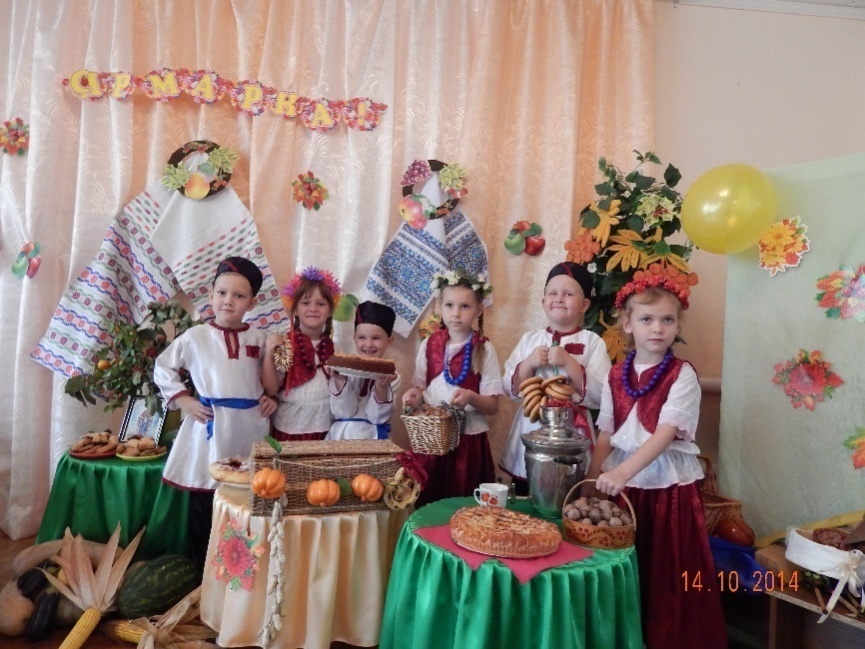 Действующие лица:КазакКазачкаСкоморох	Медведь Петрушка (театр «би- ба- бо»)	Ход праздника:Казак: Приветствуем Вас, добрые люди!Казачка: Добро пожаловать, гости дорогие!Казак: Приглашаем Вас на нашу Кубанскую ярмарку!Казачка: Чайку откушать, да гармонь послушать, да товару кое – какого прикупить!Казак: На Кубани так идёт, что талантливый народСам себе и жнец и швец,И на дудочке игрец!И блоху он подкуёт, Дом добротный возведёт!Казачка:	Величава и красива в любое время года наша хлебосольная Кубань!Но осенью она особенно хороша:Соберём хороший урожай – Чтоб богаче был наш край!Казак: На нашей ярмарке можно петь и плясать, и в игры народные играть!Ребёнок: Говорят у нас в народе,Что частушки уж не в моде.Разве дело только в модеЕсли любят их в народе.Эй, девчонки – хохотушки,Запевайте – ка частушки.Дети подготовительной к школе группы играют на музыкальных инструментах.Казачка: Рады мы гостям у насМы потешим вас сейчас.Вы посмотрите, как веселятсяНаши кубанские ребята.Увидите, что они знают о родном крае.Звучат вопросы детям:	Как называется край, в котором мы живём? (Краснодарский край)Как называется город, в котором мы живём? (Темрюк)Как называется самая главная река Краснодарского края? (Кубань)Где мы с вами живём? (на Кубани)Что выращивают у нас на Кубани? (пшеницу, рис, виноград, яблоки, овощи, фрукты и т.д.). Казачка: Да, богатый наш Краснодарский край!!! И живём в нем мы с вами – кубанские казаки и казачки!Казак: А я знаю пословицы и поговорки о кубанских казаках.Казак без коня, что солдат без ружья.Казачка: А наши ребята тоже знают кубанские пословицы.1 – й ребёнок: Казак без коня-сирота.2 – й ребёнок: Казак в беде не плачет.3 – й ребёнок: Казаку конь отец родной и товарищ дорогой.4 – й ребёнок:Казак из пригоршни напьётся, на ладони пообедает.5 – й ребёнок: Казак без седла, что черкес без кинжала.Казачка:А вот какие хороводы знают наши ребята.		Хоровод «На горе – то калина…»	Казак:Кубань славится не только народными мастерами,но и народными играми. И мы с вами будем играть.Игра «Сорви платок»(подготовительная к школе группа «А»)Игра «Золотые ворота»(подготовительная к школе группа «Б»)Казачка:Как на нашей улицеВесь народ волнуется.Едут, едут, казаки, удалые молодцы.Пляски начинают, шашки их сверкают.Исполняется танец «Казачок»(подготовительная к школе группа «А»)Под музыку входит Скоморох с медведем.Скоморох:Ай, да ярмарка, вот так ярмарка!А мы с Мишей шли, шли,И на ярмарку пришли!Поплясать, да вас ребята позабавить!Под музыку Скоморох играет на балалайке, медведь пляшет.Казак:Ну что Мишка, поиграешь с нашими ребятами?Игра «Позвони в колокольчик»(подготовительная к школе группа «А»)Скоморох:А у нас ещё одна народная кубанская игра есть, что не можно глаз отвесть.Ребята, любите на карусели кататься?Игра «Карусель»(подготовительная к школе группа «Б»)Скоморох:Ой, какая у вас ярмарка богатая, щедрая да разгульная – настоящая Кубанская! А что же нам с Мишей у вас на ярмарке купить?Казак:(одевает на себя короб с кренделями, сушками да баранками)	А вот калачи, крендельки,С маком, корицей, душистые, румяные!!!Скоморох:Ой, спасибо, коробейники (выбирает калачи, баранки).Калачи хороши, угодили от души!!!Настоящая щедрая ярмарка на Кубани!Но нам пора с Мишей дальше идти. До свидания, ребята!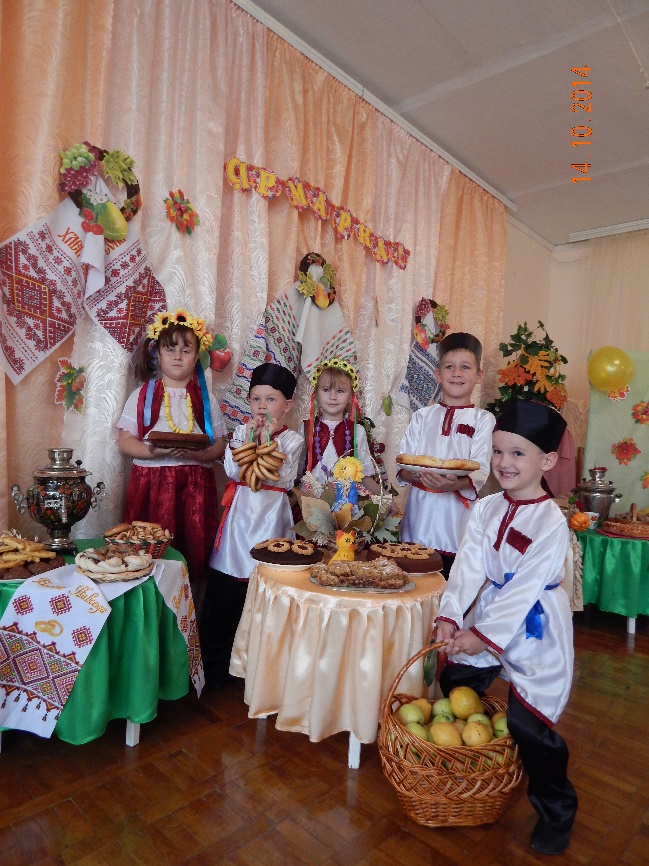 Под музыку Скоморох с медведем уходят.1 – й ребёнок:Как мы осенью собралиНебывалый урожай.И на праздник урожаяИспекли мы каравай:Вот такой ширины,Вот такой вышины.Каравай, каравай,	Славим новый урожай!Казачка:	Для того чтобы собрать хороший урожай, надо много трудиться.  Об этом русский народ слогам пословицы и поговорки.1 – й ребёнок:		Что посеешь, то и пожнёшь.2 – й ребёнок:		Труд человека кормит, а лень портит.3 – й ребёнок:Хочешь есть калачи не сиди на печи.4 – й ребёнок:       Не вырастишь овоща, не сваришь и борща.5 – й ребёнок:       Кто надеется на небо, тот сидит без хлеба.6 – й ребёнок:       Будешь трудиться, будет у тебя и хлеб, и молоко водиться.7 – й ребёнок:       Кончил дело, гуляй смело.В центр зала входят девочки с караваем хлеба на рушнике.1 – я девочка: Вон он – хлебушко душистый,С хрусткой корочкой витой,Вон он – тёплый, золотистый.Словно солнцем налитой.2 – я девочка:В каждый дом, на каждый столОн пожаловал, пришёл.В нём здоровье, наша сила,В нём чудесное тепло.Сколько рук его растило,Охраняло, берегло.3 – я девочка:Ведь не сразу стали зёрнаХлебом тем, что на столе,Люди долго и упорноПотрудились на земле.Девочки поклонившись отдают каравай Казачке.Казачка: Ребята, а вы знаете, что сегодня, 14 октября, наша Православная церковь отмечает праздник Покрова Пресвятой Богородицы. Покров – один из самых почитаемых на Кубани осенних праздников.В центр зала выходит девочка держащая в руках икону Покров Пресвятой Богородицы.1 – я девочка:  По осенним седым облакамВошла Богородица в Храм.На колени она опустилась,Перед образом сына молилась.И над всеми, кто верить готов.Распростёрла святой свой покров.Он из света небесного свит,Невесом и прозрачен на вид – Он от скорбей и бед защитит! Казачка: Сколько раз Божия Матерь своим покровом спасала нашу Родину, когда казалось, что страна гибнет. Она через свои чудотворные иконы проявляла особую защиту о всех нас и помогала освободить нашу Родину от завоевателей.Покров Божией Матери – это любовь Её к нам, та любовь, которая укрепляет нас в бедах и несчастьях, осушает наши слёзы.Исполняется танец с воздушной тканью «Облака»(подготовительная к школе группа «А»)Девочка из танца: Танец листвы грандиозный и плавныйМокрая вянет трава.	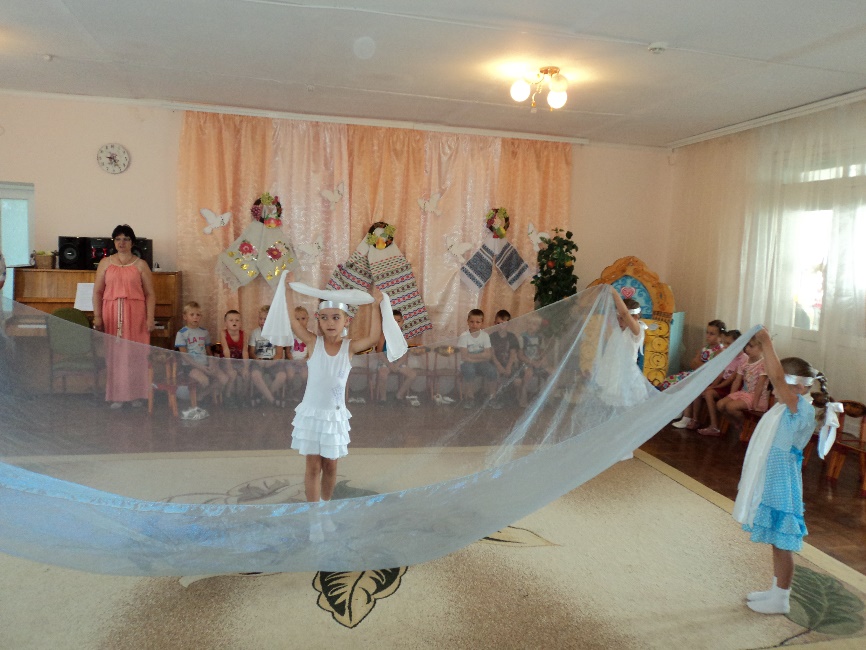 Вновь отмечает народ православныйПраздник Святой – Покрова.Казак: Снова ярмарка шумитПряники с конфетами!На товар народ глядит,	Люди – разодетые!Казачка: Мы товары приглядели:Кто бараночки несёт,Кто поделки разные.Подходи честной народ –Балаган на ярмарке.Из – за ширмы раздаётся голос. Появляется игрушка Петрушка.Петрушка: Я – Петрушка с погремушкой,Расскажу тебе на ушко.Как на празднике я был,Что на ярмарке купил!!!Все покупки Петрушка показывает и отдаёт казаку или казачке.Взял я чудо – лапоточки,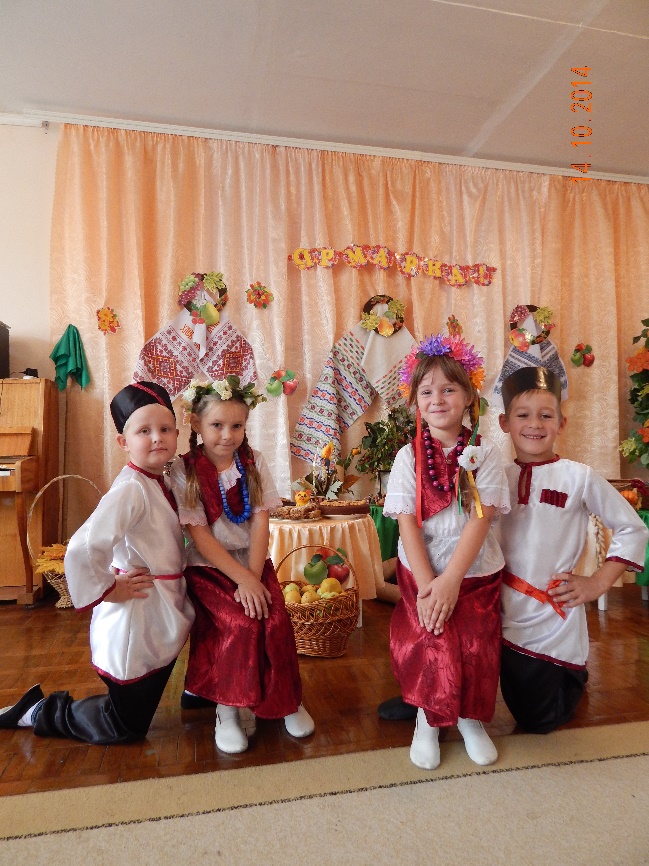 Не себе – любимой дочке.Вот – бараночек вязанка,Для гостей моих приманка.Полушалочек цветной – 	Это мамочке родной!!!Решето просила Мила.Леснику большой топор.По платочку двум сестрицам,Чтоб у них не вышел спор.Все заказы я исполнилИ себя не позабыл,Про себя я тоже помню – Балалаечку купил!!!Казак:Какой ты Петрушка молодец, удалец.Ребята, а что на нашей Кубанской ярмарке можно купить?(дети перечисляют всё то, что видят, Казак с Казачкой им помогают).Казак: Играми да плясками сыт не будешь.  Славится наш народ угощеньем знатным.Казачка:Чай горячий – наша силаУкрашение стола.С чая лиха не бывает – Так в народе говорят.Чай – здоровье, всякий знает.Пей – хоть пять часов подряд!Казак:Давайте напоследок послушаем замечательное стихотворение о Кубани.Ребёнок:Ты цвети моя Кубань,Становись всё краше.Не уронит честь казачьюПоколенье наше!Мы растём стране на славуПод кубанским небом.Будем славить край роднойБогатырским хлебом!Лучше Родины нет нашей,Нет богаче края.Ты всегда любимой будешь,Сторона родная!!!Казак:Приглашаем всех гостей выпить чай из самовара с сушками, ватрушками да пирогами с нашей Кубанской ярмарки.Все уходят из зала в группы пить чай.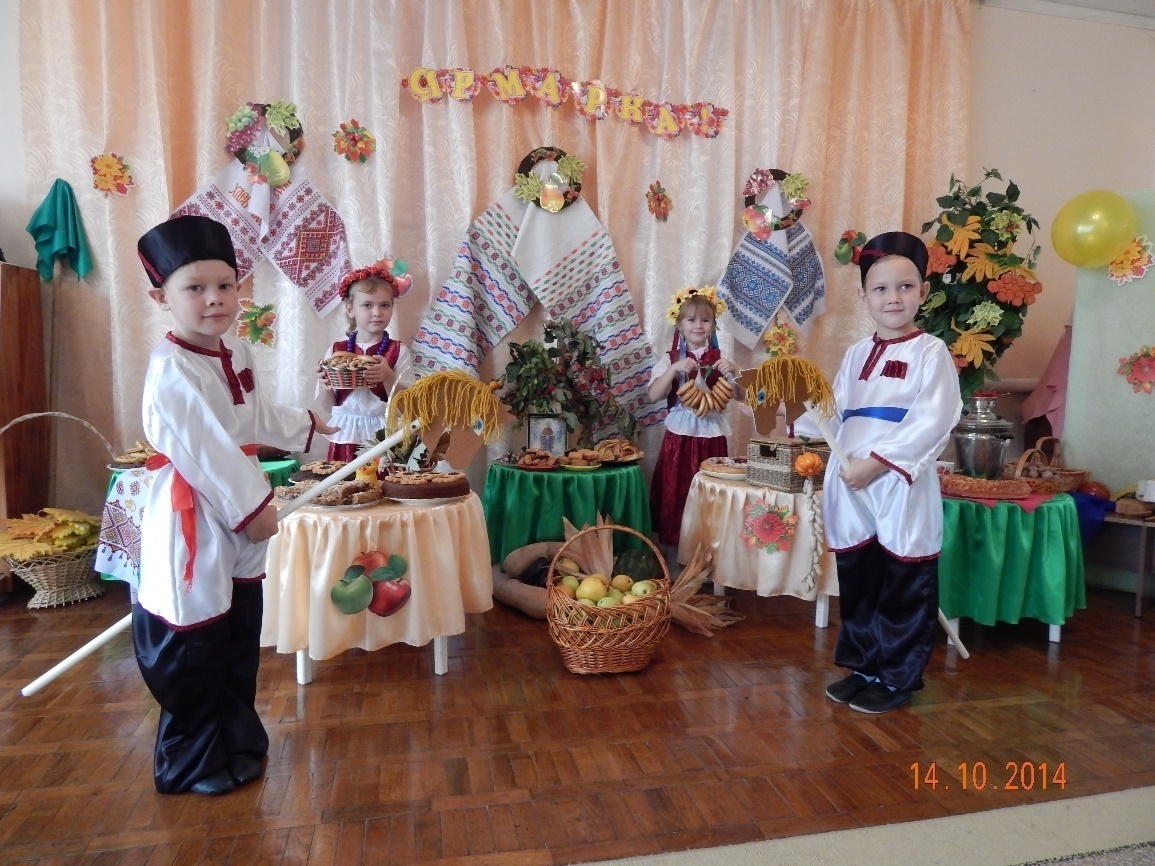 Песенный материал к утреннику.Танец «Казачок»1. Очень любят на Кубани танец казачок.    Пляшут взрослые и дети танец казачок.    И, конечно, лучший в мире танец казачок,   Так давайте, вместе спляшем танец казачок.Припев:   Пяточка, пяточка, пяточка, носочек.   Другой ножкой повторим мы еще разочек.  Теперь вместе топнем пожкой – раз, два, три,  Вот как пляшут на Кубани наши казаки.2. Посмотрите, в круг выходит бравый казачок.    К нему дивчина подходит руки на бочок,А гармошка все играет душу теребя,    Пляшут хлопцы и девчата на краю села.Припев тот-же.3. Вдруг, откуда не возьмись, вышел старый дед,    Как услышал он гармошку, забыл про обед,    Своей бабке говорит он:» Становись в кружок,    И станцуем мы с тобою танец казачок».Припев.